 River Ridge             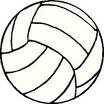  Volleyball Camp             When: Monday June 7th - Thursday June 10th      Where: River Ridge Gymnasium     Who: Any male or female interested in learning and practicing               Basic volleyball skills. Ages: 9-14      Cost: $80.00 (Includes deposit)     Session time: 9:00- 12:00pmOnsite security will not be provided for this activity. Please send a $20.00 deposit to reserve a spot in the camp with the completed registration slip below. Send to Nicole Rossman, River Ridge High School 11646 Town Center Rd. New Port Richey, 34654 by May 28th. Make checks payable to: RRHS_ _ _ _ _ _ _ _ _ _ _ _ _ _ _ _ _ _ _ _ _ _ _ _ _ _ _ _ _ _ _ _ _ _ _ _ Name: _____________________ Emergency Phone #:__________________Grade level in 2021/2022: ______ School: ____________________Pre-Order Shirt size by May 28th to guarantee correct size. 					Youth			AdultT-shirt Size (Circle one)       YS  YM  YL         AS  AM  AL  AXL